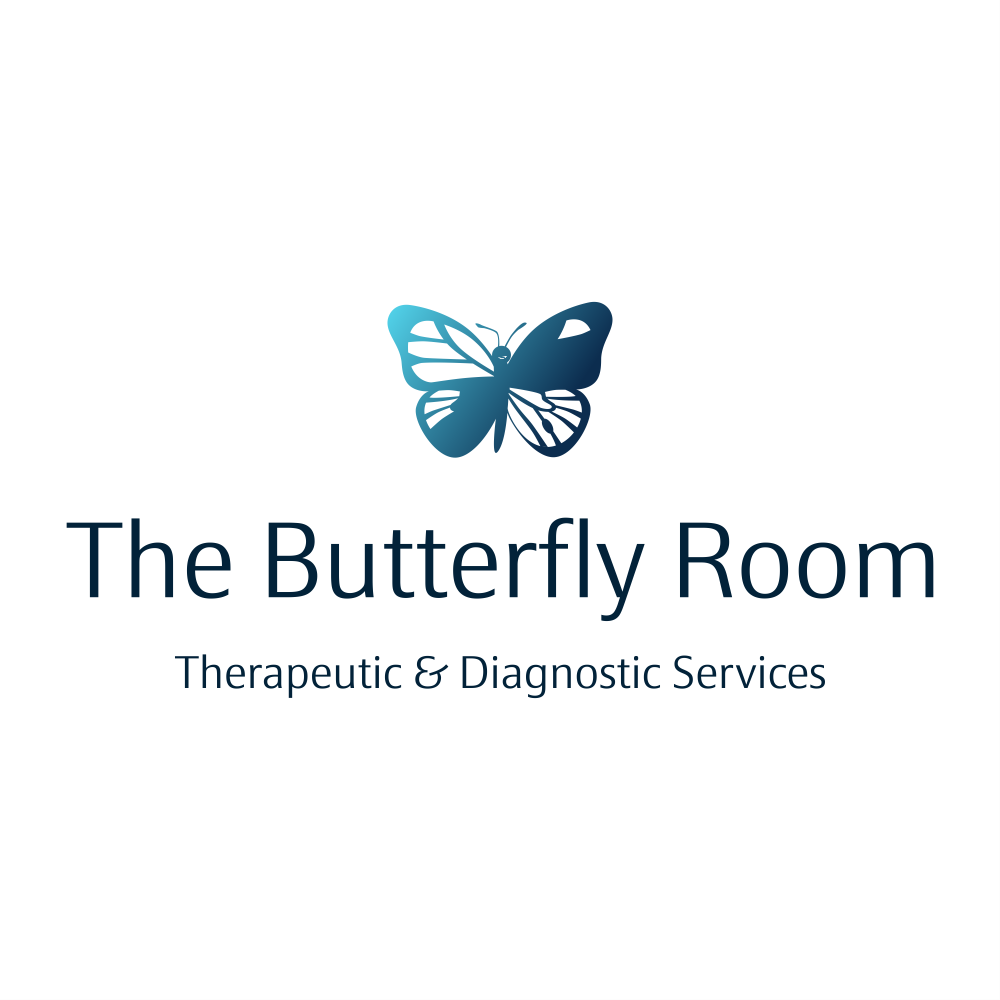 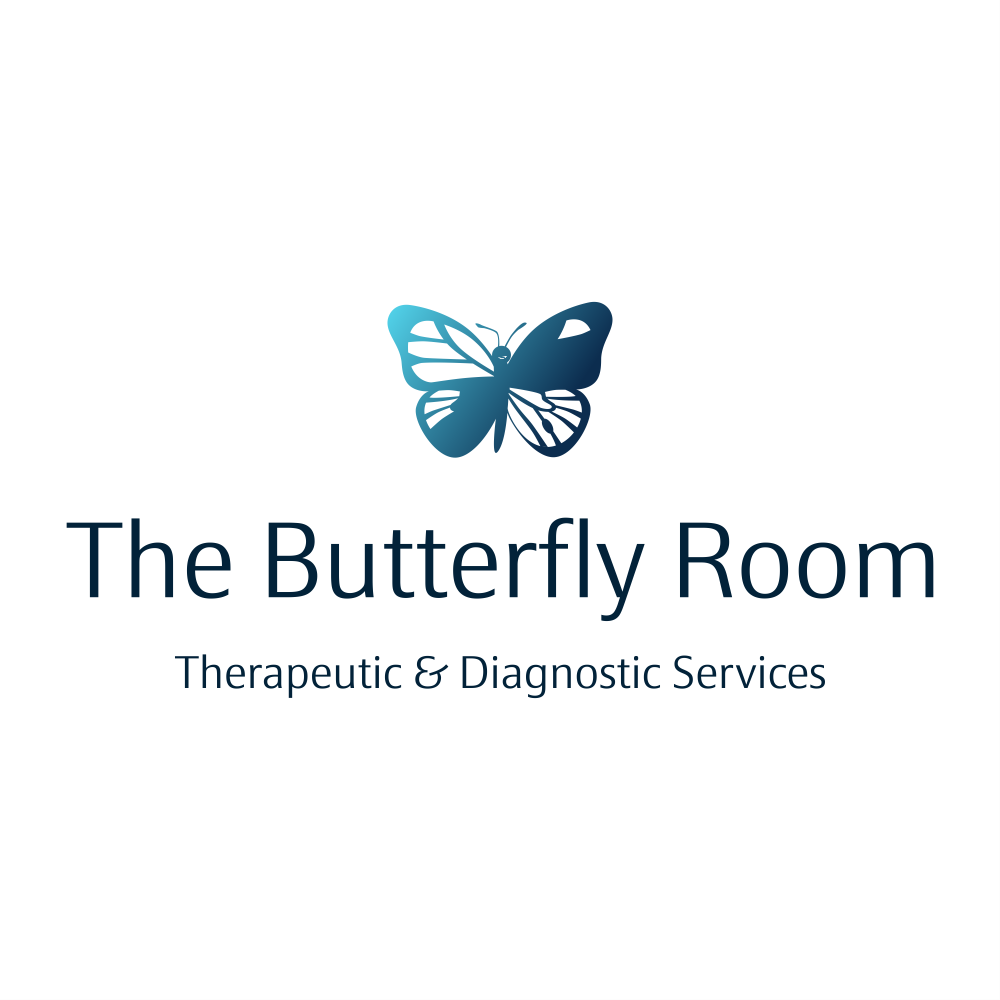 ASD SCREENING ASSESSMENT AND ASD DIAGNOSTIC CLINIC PAYMENT TERMS & CONDITIONSOverviewOnce your suitability for the ASD Screening Assessment or ASD Diagnostic Assessment has been confirmed, we will issue you with an invoice through Paypal prior to your assessment taking place. ASD Screening Assessments are currently charged at £60.00ASD Diagnostic Clinics are currently charged at £800.00. Prices are subject to change. Payment must be paid in full within 72 hours prior to your appointment taking place, failure to make payment prior to your scheduled appointment date will result in your appointment being cancelled. Charges will apply, please see table below. We currently accept payment via Debit or Credit card or via Paypal Credit. Paypal Credit If you wish to use Paypal Credit, please be aware that any Credit Agreement you enter in to is between yourselves and Paypal Credit and not with The Butterfly Room, we therefore strongly advise that you read and understand their terms and conditions before applying and ensure that you can afford the repayments agreed with Paypal Credit. Paypal Credit is currently interest free for the first four months (correct at time of writing 27.01.21). Any interest you pay thereafter is between yourselves and Paypal. The Butterfly Room receive no additional monies through any Credit Agreement you make with Paypal. All queries or difficulties relating to Paypal Credit need to be made directly to Paypal Credit.Cancellation ChargesWe reserve the right to cancel your appointment should you fail to make payment in full prior to your scheduled appointment.You reserve the right to cancel your ASD assessment/diagnostic clinic at any time prior to your appointment taking place. Full refunds will only be given where cancellation is received at least 48 hours prior to your scheduled appointment. Cancellations resulting from failure to pay in full, or cancellations received with less than 48 hours notice, will be subject to the following charges –Between 24 hrs and 47 hrs a £400.00 refund will be givenBetween 12 hrs and 23 hrs a £240.00 refund will be givenUnder 12 hrs no refund will be givenFailure to pay your invoice in full, within 72 hours prior to your appointment, will be subject to cancellation and an admin fee of £25.00.We reserve the right to take further action to recover any monies owed to us, and you (the client) will be liable for any costs The Butterfly Room incurs as a result of us having to take further action. Further action can include instructing a debt collection agency and/or legal action. These Payment Terms and Conditions form part of, and are in conjunction with, our full ASD Screening Assessment and Diagnostic Clinic Terms and Conditions, please ensure that you read, understand and agree to adhere to both. Terms and conditions are subject to change. I hereby confirm that I have read, understood and agree to adhere to these terms and conditions as outlined.Name ____________________________________ 	Signed _____________________________________Date _________________________________________Please ensure that you return a signed copy of these terms and conditions to diagnostics@thebutterflyroom.org prior to your initial phone consultation taking place. 